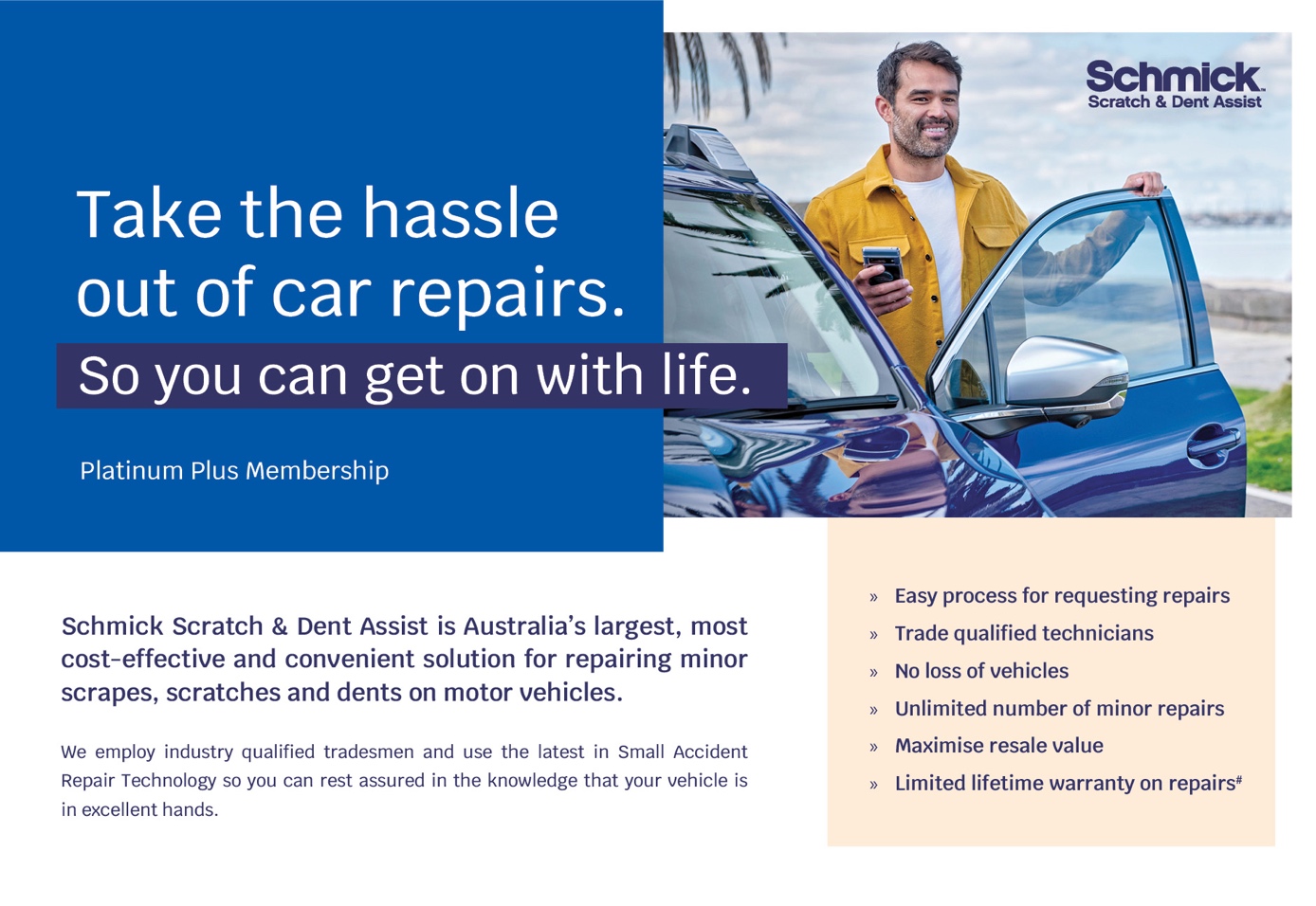 Hello [INSERT CUSTOMER FIRST NAME]Congratulations on owning your new <VEHICLE NAME>!My name is < INSERT NAME> from <DEALERSHIP>. I work closely with < INSERT SALESPERSON’S NAME> and help in the organisation and preparation of your new vehicle so you can take delivery shortly.Given you’re close to receiving your new car, I’d like to introduce you to Schmick Scratch & Dent Assist. A Schmick membership can provide you with peace of mind knowing that unforeseen scratches, dents and scuffs caused by everyday travels can be repaired at your convenience – the national fleet of mobile panel repair vans can come to you at your home, or at your place of work.#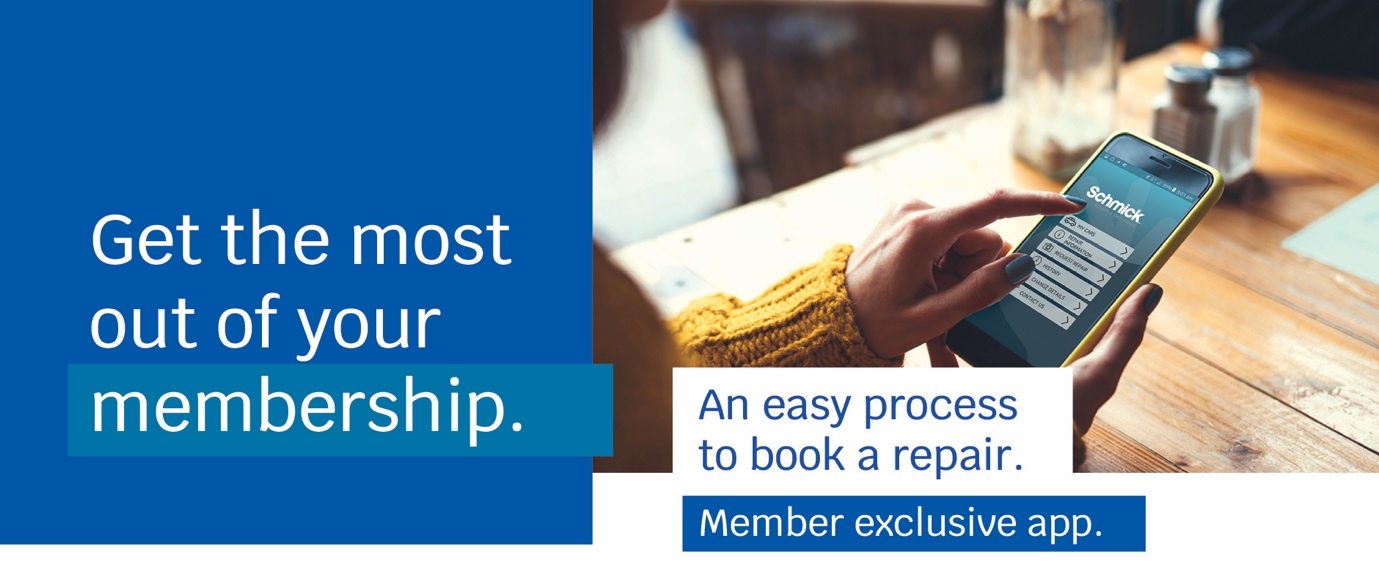 Hello [INSERT CUSTOMER FIRST NAME]Congratulations on owning your new <VEHICLE NAME>!My name is < INSERT NAME> from <DEALERSHIP>. I work closely with < INSERT SALESPERSON’S NAME> and help in the organisation and preparation of your new vehicle so you can take delivery shortly.Given you’re close to receiving your new car, I’d like to introduce you to Schmick Scratch & Dent Assist. A Schmick membership can provide you with peace of mind knowing that unforeseen scratches, dents and scuffs caused by everyday travels can be repaired at your convenience – the national fleet of mobile panel repair vans can come to you at your home, or at your place of work.#Pricing Guide3 Year Membership - $8254 Year Membership - $11005 Year Membership - $1375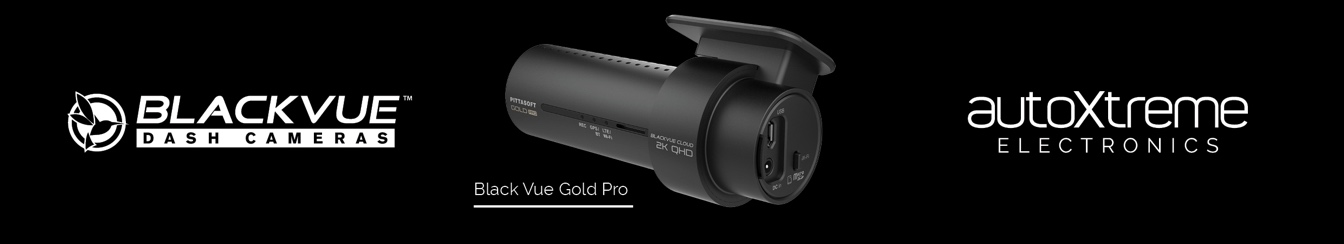 We want to ensure our customer’s have the latest information on driver safety and security -  Introducing BlackVue Gold Pro with 2K quality quad HD recording, this dash camera is both first-class design impressive technology.Benefits:﻿﻿Full coverage - front & rear cameras ensure maximum coverageInstant replay - view the footage via the iOS or Android App5 year nationwide warranty*^*^T&C's apply.﻿Benefits:﻿﻿Full coverage - front & rear cameras ensure maximum coverageInstant replay - view the footage via the iOS or Android App5 year nationwide warranty*^*^T&C's apply.﻿Normally valued at $0000, this premium delivery package is on special for just $0000.Normally valued at $0000, this premium delivery package is on special for just $0000.Normally valued at $0000, this premium delivery package is on special for just $0000.﻿﻿﻿We know that our customers like to take care of their new vehicles but free time is limited these days. This premium package gives you an ease of clean and a greater peace of mind by being covered with a national lifetime guarantee*.I will call you this afternoon for a brief 5-10 minute chat so you can let me know how you would like me to proceed in preparing your new vehicle for delivery.﻿﻿﻿﻿#There are some restrictions on repair location.﻿ *Warranty term, conditions and exclusions apply.﻿﻿﻿We know that our customers like to take care of their new vehicles but free time is limited these days. This premium package gives you an ease of clean and a greater peace of mind by being covered with a national lifetime guarantee*.I will call you this afternoon for a brief 5-10 minute chat so you can let me know how you would like me to proceed in preparing your new vehicle for delivery.﻿﻿﻿﻿#There are some restrictions on repair location.﻿ *Warranty term, conditions and exclusions apply.﻿﻿﻿We know that our customers like to take care of their new vehicles but free time is limited these days. This premium package gives you an ease of clean and a greater peace of mind by being covered with a national lifetime guarantee*.I will call you this afternoon for a brief 5-10 minute chat so you can let me know how you would like me to proceed in preparing your new vehicle for delivery.﻿﻿﻿﻿#There are some restrictions on repair location.﻿ *Warranty term, conditions and exclusions apply.Kind Regards,[Name][Dealership Name]Kind Regards,[Name][Dealership Name][Address Details][Phone Number][Website address